                                              LEMBAR PENGESAHANTelah Disetujui Oleh Tim Penguji Pada Seminar Proposal (Tugas Akhir/Skripsi)di Program Studi ......................................................Stikes Muhammadiyah BojonegoroTanggal: ......................................................                                                      PANITIA PENGUJI			        Tanda TanganKetua	 : Penguji 1                                             		    .................................Anggota 	 : Penguji 2		        	   	 		    .................................	   Pembimbing 1	                         		    .................................		   Pembimbing 2				                 .................................
Mengetahui,Stikes Muhammadiyah BojonegoroKetua   Ns. Sudalhar M.Kep   NBM : 891 561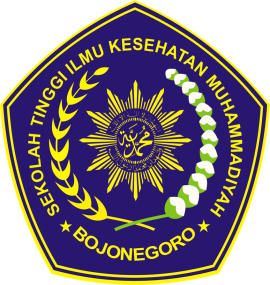 MAJELIS DIKTILITBANG PP MUHAMMADIYAH    STIKES MUHAMMADIYAH BOJONEGOROS1 Administrasi Rumah Sakit (TERAKREDITASI)D-III Perekam dan Informasi Kesehatan (TERAKREDITASI)SK MENDIKBUD NO 410/E/O/2014 Telp : (0353) 5254439, CP : 081252391126Kampus : Jl.A.Yani No. 14 BojonegoroWebsite: www.stikesmuhbojonegoro.ac.id Email stikesmuhbjngr@gmail.com